Supplemental DataSupplemental Figure 1. Hyperspy Code for FTIR Top View (referred to as “Aerial View”)# # HyperSpy Code for FTIR Aerial View# ## Loading tools and librariesget_ipython().run_line_magic('matplotlib', 'qt')import hyperspy.api as hsimport numpy as npimport matplotlib.pyplot as plt# ## Reading Thermo OMNIC<sup>®</sup> FTIR data filesdef load_omnic(filename, signal_title, save=False):    import os    import hyperspy.api as hs    from PyMca5.PyMcaIO import OmnicMap    omnic_file = OmnicMap.OmnicMap(filename)    reversed_data = omnic_file.data[::-1,:,::-1]  # Need to reverse y and energy dims    sig = hs.signals.Signal1D(reversed_data)    sig.axes_manager[0].name = 'x'    sig.axes_manager[0].offset = 0    sig.axes_manager[0].scale = omnic_file.info['OmnicInfo']['Mapping stage X step size']    sig.axes_manager[0].units = '${\mu}m$'    sig.axes_manager[1].name = 'y'    sig.axes_manager[1].offset = 0    sig.axes_manager[1].scale = omnic_file.info['OmnicInfo']['Mapping stage Y step size']    sig.axes_manager[1].units = '${\mu}m$'    sig.axes_manager[2].name = 'Wavenumber'    sig.axes_manager[2].offset = omnic_file.info['OmnicInfo']['Last X value']    sig.axes_manager[2].scale = -1 * omnic_file.info['OmnicInfo']['Data spacing']    sig.axes_manager[2].units = '1/cm'    sig.metadata.General.title = signal_title    if save:        sig.save(os.path.splitext(filename)[0] + '.hspy')    return sig# ## Loading file and visualizing datas=load_omnic('Aerial 20um step 40 aperture.map','Aerial FTIR', True)sig = hs.load('Aerial 20um step 40 aperture.hspy').isig[2000.:].inav[:,:-1]sig.plot()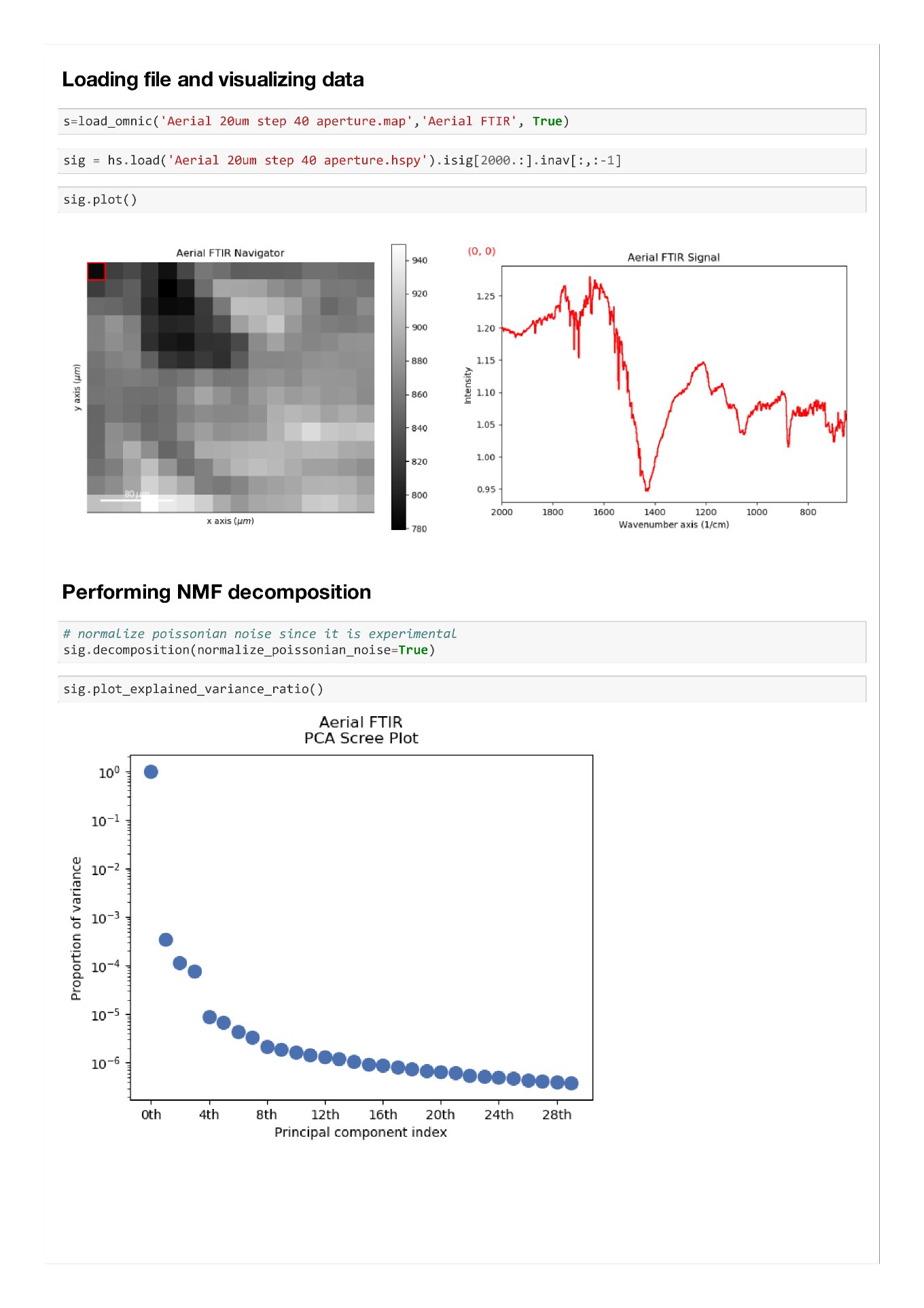 # ## Performing NMF decomposition# normalize poissonian noise since it is experimentalsig.decomposition(normalize_poissonian_noise=True)sig.plot_explained_variance_ratio()# ## Performing NMF decomposition# normalize poissonian noise since it is experimentalsig.decomposition(normalize_poissonian_noise=True)sig.plot_explained_variance_ratio()sig.decomposition(True, algorithm='nmf', output_dimension=3)loadings = sig.get_decomposition_loadings()hs.plot.plot_images(loadings, cmap='viridis',                    per_row=2,                     label=['NMF Factor {}'.format(i) for i in range(len(loadings))],                    axes_decor='off', suptitle='NMF Loadings (Raw signal)',                    padding={'wspace': .5, 'hspace':.1})hs.plot.plot_spectra(sig.get_decomposition_factors(), style='mosaic')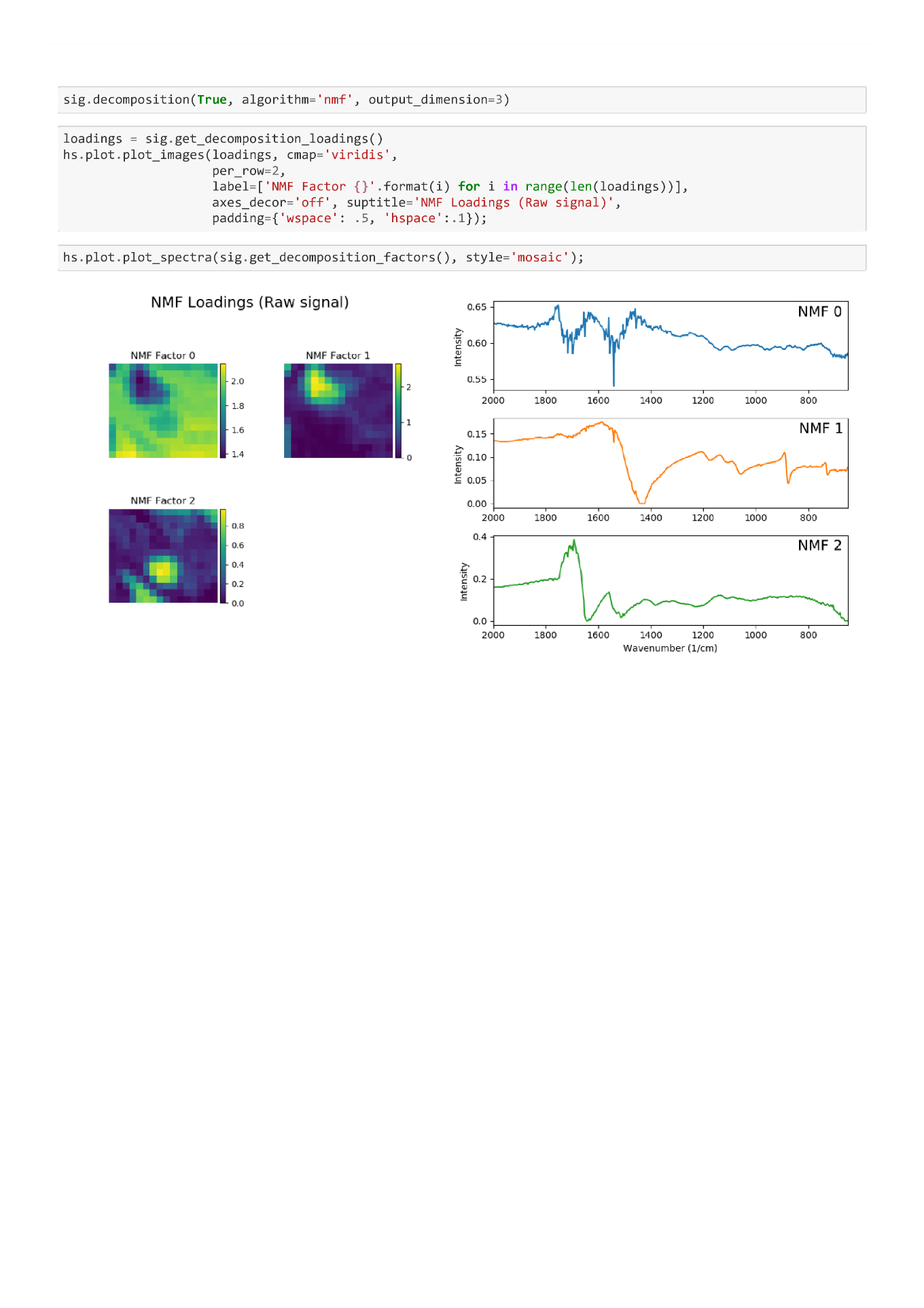 Supplemental Figure 2. Hyperspy Code for FTIR Cross-sectional View# # HyperSpy Code for FTIR Cross-Sectional View# ## Loading tools and libraries get_ipython().run_line_magic('matplotlib', 'qt')import hyperspy.api as hsimport numpy as npimport matplotlib.pyplot as plt# ## Reading Thermo OMNIC<sup>®</sup> FTIR data filesdef load_omnic(filename, signal_title, save=False):    import os    import hyperspy.api as hs    from PyMca5.PyMcaIO import OmnicMap    omnic_file = OmnicMap.OmnicMap(filename)    reversed_data = omnic_file.data[::-1,:,::-1]  # Need to reverse y and energy dims    sig = hs.signals.Signal1D(reversed_data)    sig.axes_manager[0].name = 'x'    sig.axes_manager[0].offset = 0    sig.axes_manager[0].scale = omnic_file.info['OmnicInfo']['Mapping stage X step size']    sig.axes_manager[0].units = '${\mu}m$'    sig.axes_manager[1].name = 'y'    sig.axes_manager[1].offset = 0    sig.axes_manager[1].scale = omnic_file.info['OmnicInfo']['Mapping stage Y step size']    sig.axes_manager[1].units = '${\mu}m$'    sig.axes_manager[2].name = 'Wavenumber'    sig.axes_manager[2].offset = omnic_file.info['OmnicInfo']['Last X value']    sig.axes_manager[2].scale = -1 * omnic_file.info['OmnicInfo']['Data spacing']    sig.axes_manager[2].units = '1/cm'    sig.metadata.General.title = signal_title    if save:        sig.save(os.path.splitext(filename)[0] + '.hspy')    return sig# ## Loading file and visualizing datas=load_omnic('CS 20um step 40um A.map','CS FTIR', True)sig = hs.load('CS 20um step 40um A.hspy').isig[2000.:]sig.plot()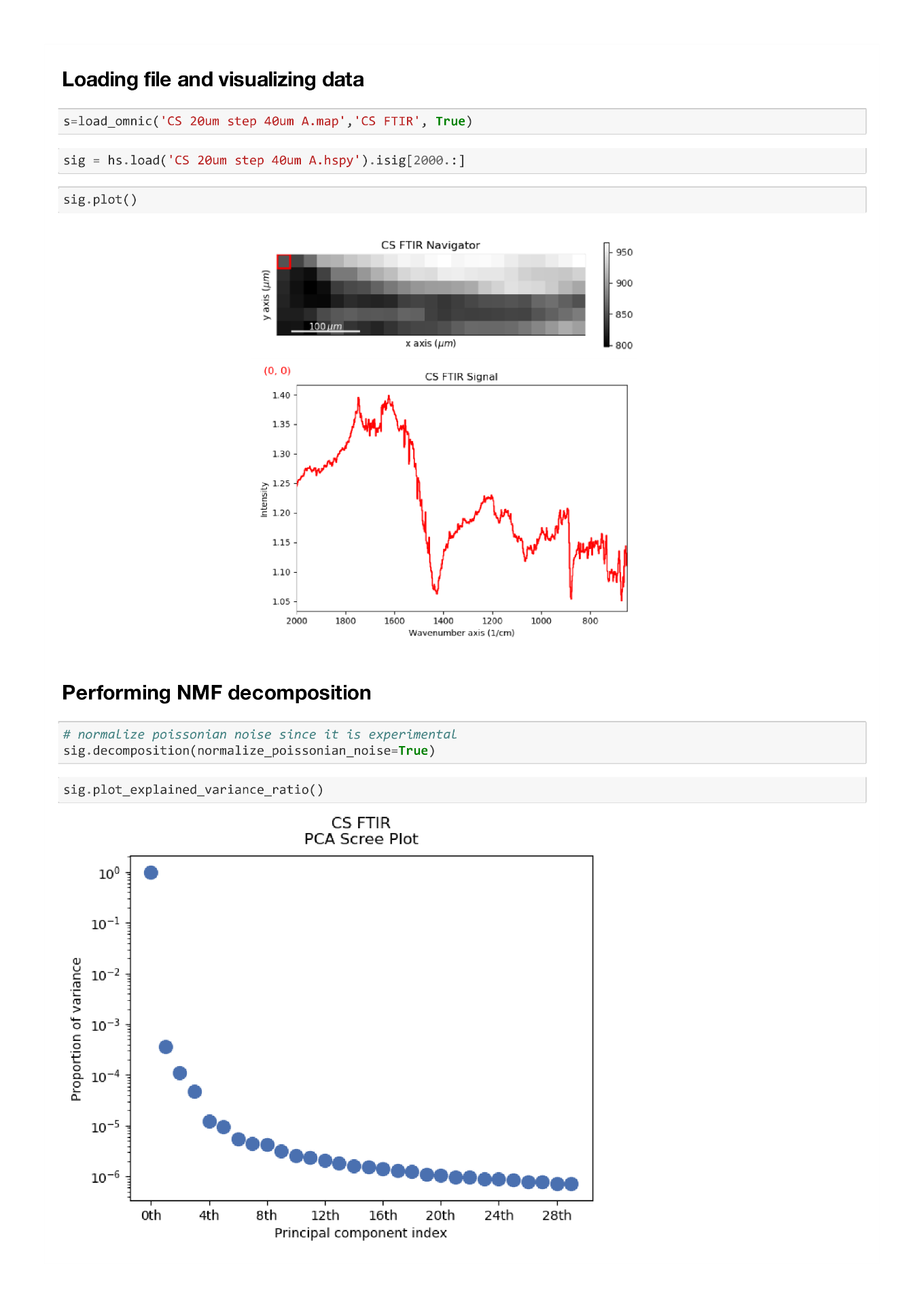 # ## Performing NMF decomposition# normalize poissonian noise since it is experimentalsig.decomposition(normalize_poissonian_noise=True)sig.plot_explained_variance_ratio()sig.decomposition(True, algorithm='nmf', output_dimension=3)loadings = sig.get_decomposition_loadings()hs.plot.plot_images(loadings, cmap='viridis',                    per_row=1,                     label=['NMF Factor {}'.format(i) for i in range(len(loadings))],                    axes_decor='off', suptitle='NMF Loadings (Raw signal)',                    padding={'wspace': .5, 'hspace':.1})hs.plot.plot_spectra(sig.get_decomposition_factors(), style='mosaic')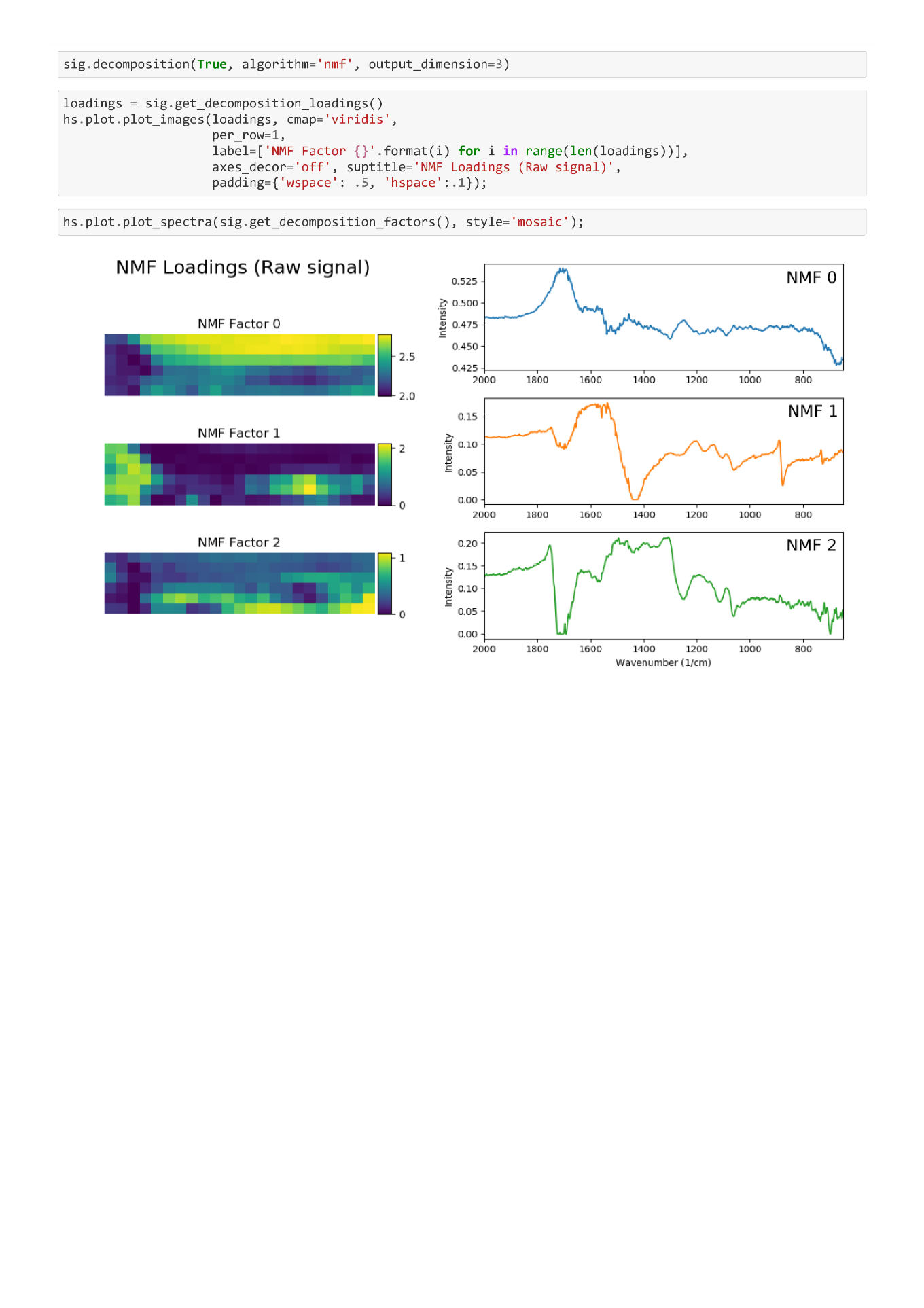 Supplemental Figure 3. ATR-FTIR spectra for Gel material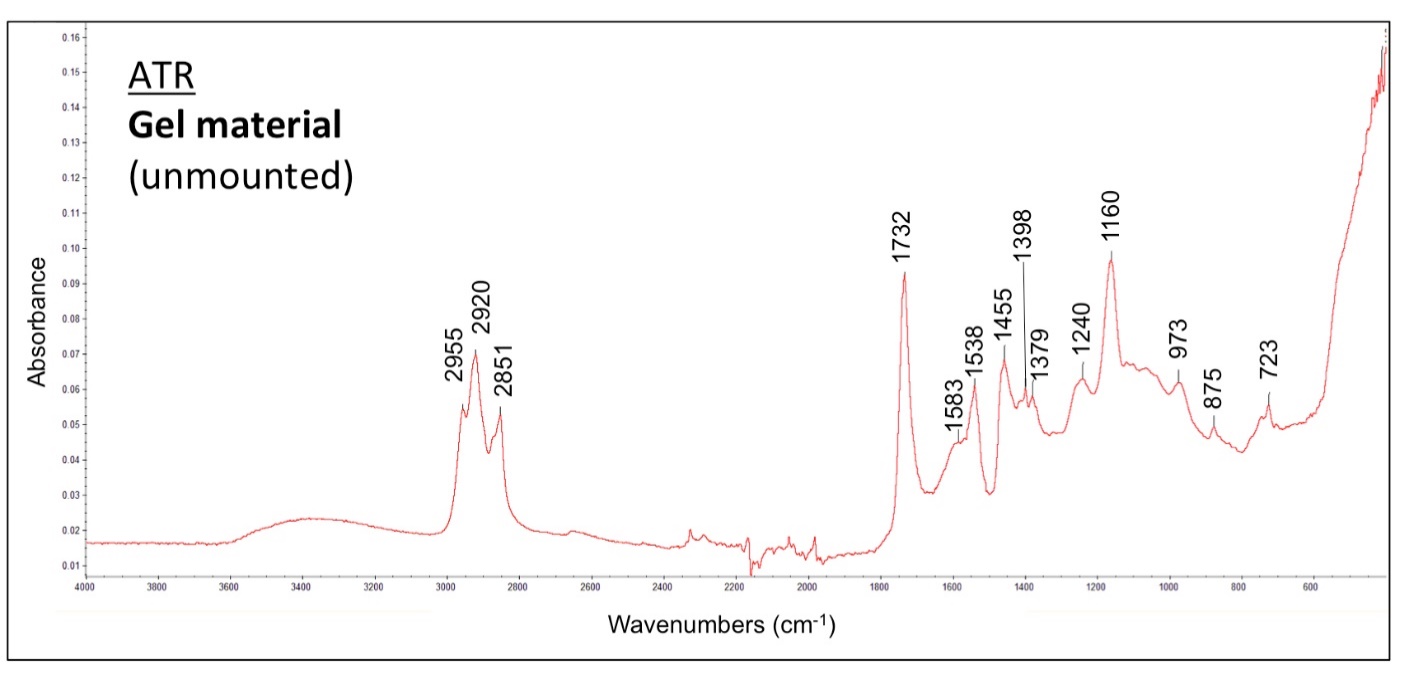 Supplemental Figure 4. ATR-FTIR Spectrum for Protrusion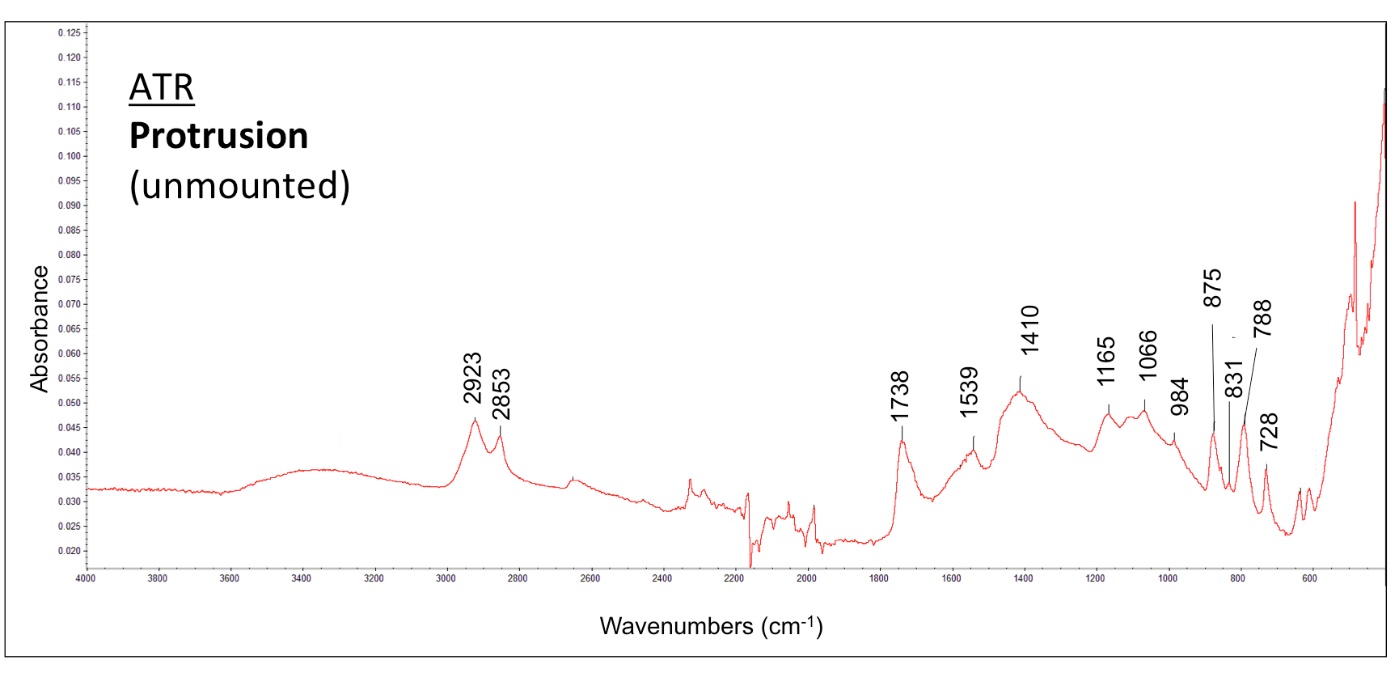 
Supplemental Figure 5. ATR-FTIR Spectrum for Baseline Paint 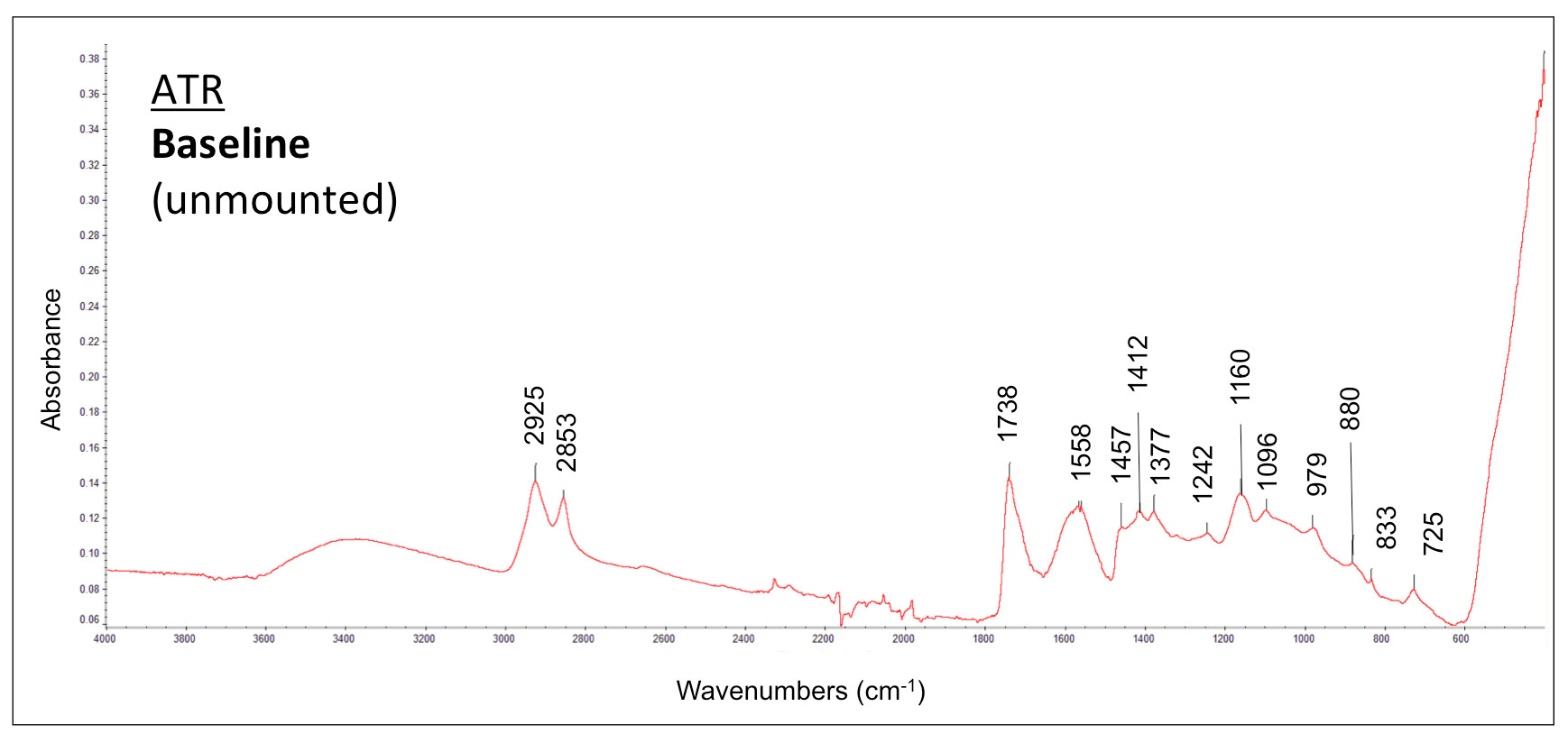 Supplemental Table I.  Mass fraction of Elemental Concentrations in the Gel, Bio-Plastic®, and Zinc White with ± standard of errorSupplemental Figure 6. Profile scans of 33 regions of the gel material in cross-sectional view with semi-quantified EDX mass fraction for Zn concentration. 
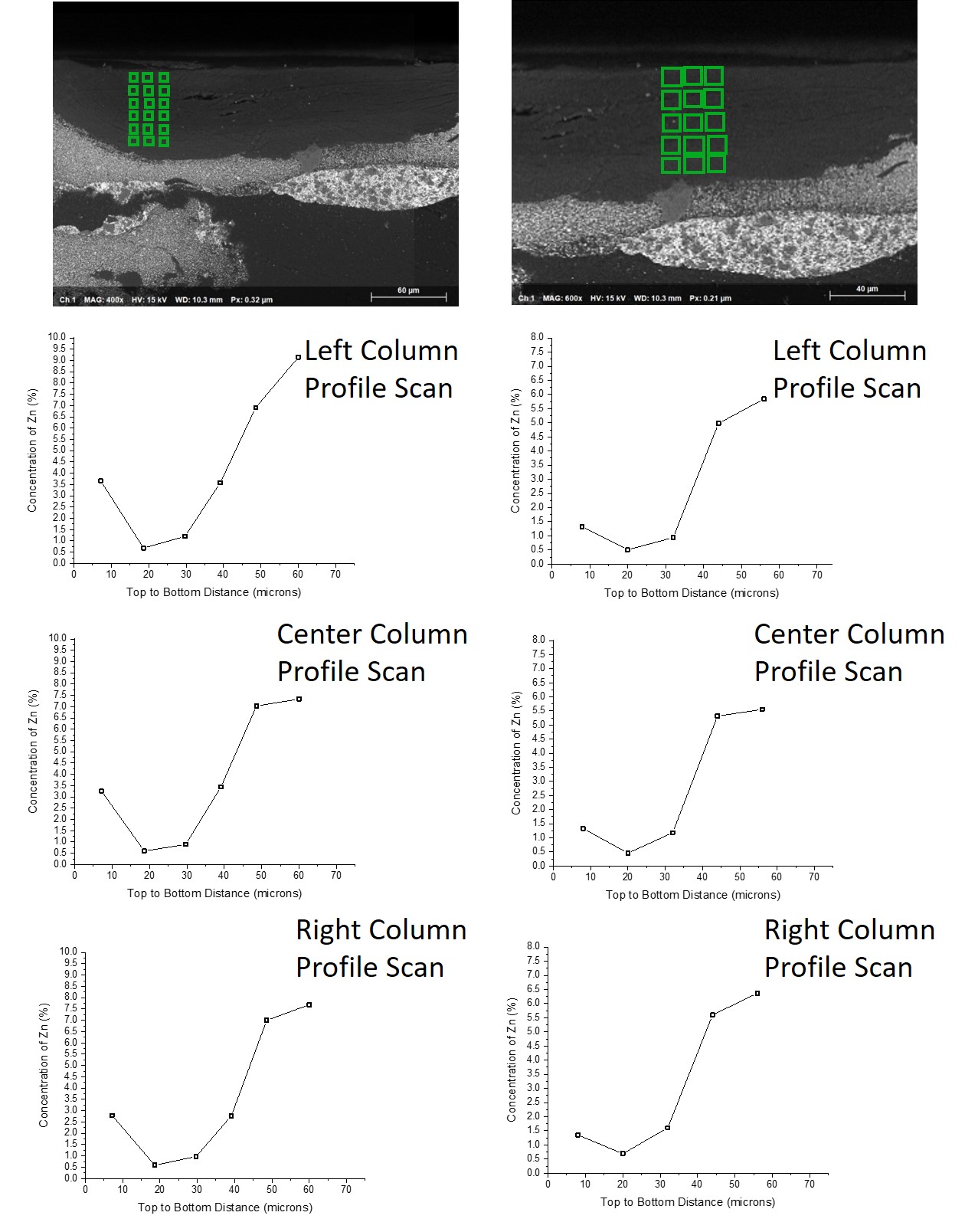 C (%)O (%)O (%)S (%)S (%)Cl (%)Cl (%)Zn (%)Zn (%)Gel74.71 ± 1.5974.71 ± 1.5916.12 ± 1.5716.12 ± 1.570.75 ± 0.040.75 ± 0.041.04 ± 0.101.04 ± 0.106.75 ± 2.126.75 ± 2.12Bio-Plastic83.93± 0.7115.67 ± 0.7415.67 ± 0.74< 0.5 < 0.5 < 0.5< 0.5< 0.5< 0.5Zinc white47.93 ± 2.8013.76 ± 0.1813.76 ± 0.18< 0.5< 0.5< 0.5< 0.538.16 ± 2.8838.16 ± 2.88